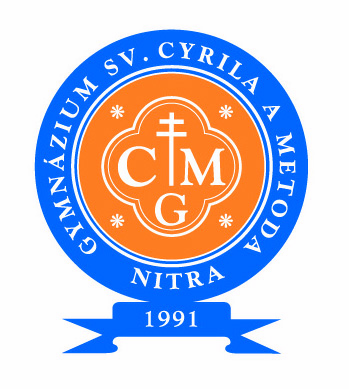                                                       spojená  katolícka  škola  v  nitre        Kritériá pre prijímanie žiakov do 1. ročníka Gymnázia sv. Cyrila a Metoda v školskom roku 2020/2021 Všeobecné štúdium - osemročnéKritériá sú vypracované v súlade so zákonom NR SR č. 596/2003 Z. z. o štátnej správe v školstve a školskej samospráve a o zmene a doplnení niektorých zákonov v znení neskorších predpisov a zákonom NR SR č. 245/2008 Z. z. o výchove a vzdelávaní (školský zákon) a o zmene a doplnení niektorých zákonov – Tretí oddiel, Prijímanie na vzdelávanie v stredných školách § 62 až § 68.Prijímanie žiakov do katolíckych škôl sa uskutočňuje v súlade s Predpismi všeobecného poriadku pre katolícke školy a školské zariadenia Nitrianskej diecézy č. 1012/2014 z 1. októbra 2014.Forma prijímacej skúšky, jej obsah a rozsah vychádzajú zo vzdelávacích štandardov štátneho vzdelávacieho programu odboru vzdelávania na základnej škole.ZÁKLADNÉ INFORMÁCIEŠtudijný odbor: 7902 J gymnáziumTermín konania prijímacej skúšky: 1. termín – 15. júna 20202. termín – 18. júna 2020		              Prerokované na pedagogickej rade: dňa 18. novembra 2019 Forma štúdia: denná Dĺžka štúdia: 8 rokovPočet miest na prijatie: 24 ( 1 trieda). Zriaďovateľ si vyhradzuje právo prijať do každej prvej triedy troch žiakov, ktorí úspešne vykonali prijímacie skúšky na základe vlastných kritérií.PRIJÍMACIE SKÚŠKYPrijímacie skúšky sú z troch predmetov:Katolícke náboženstvo (žiak, ktorý absolvoval na ZŠ predmet náboženstvo, resp. náboženská výchova, skúšku z tohto predmetu  nerobí)Slovenský jazyk a literatúraMatematikaPrihlášku môže podať zákonný zástupca žiaka 5. ročníka ZŠ.Prihlásení žiaci, vrátane žiakov s priemerom známok 1,0 budú konať písomné prijímacie skúšky.KRITÉRIA HODNOTENIA a) Body za prijímacie skúšky:Slovenský jazyk a literatúra – max. 30 bodov / min. 8 bodovMatematika – max. 30 bodov / min. 8 bodovKatolícke náboženstvo - max. 30 bodov / min. 8 bodovb) Body za prospech na ZŠ:     Do hodnotenia sa započítava priemerný prospech  dosiahnutý na ZŠ pri polročnom hodnotení v 5.         ročníku a na konci 4. ročníka.  Do priemeru sa nezapočítavajú známky z výchovných predmetov.c) Body za výsledky súťaží a predmetových olympiád garantovaných Ministerstvom školstva, vedy,      výskumu a športu SR (okrem športových súťaží) – max. 20 bodov podľa tabuľky:     Započítava sa najlepšie umiestnenie v danej súťaži. Umiestnenie musí byť preukázané originálom diplomu, resp. fotokópiou priloženou k prihláške a overenou výchovným poradcom.      Maximálny počet získaných bodov je 120.PODMIENKY PRIJATIAÚspešné zvládnutie prijímacích skúšok zo všetkých 3 predmetov, z každého predmetu aspoň na stanovené minimum bodov.Poradie podľa súčtu dosiahnutých bodov.4.   V prípade rovnosti bodov sa zohľadňujú kritéria v nasledovnom poradí: navštevovanie cirkevnej základnej školy,priemer známok na konci  4. ročníka a na polroku 5. ročníka, účasť na predmetových olympiádach a súťažiach,angažovanosť v miestnych cirkevných spoločenstvách: spevokol, miništrovanie, práca s mládežou, ...5. Nutnou podmienkou prijatia je písomný súhlas rodičov s katolíckou výchovou na gymnáziu, ako i záväzok žiaka rešpektovať výchovnú líniu a školský poriadok.6.   Prijatie žiaka, ktorý mal v posledných dvoch ročníkoch štúdia na základnej škole zníženú známku zo správania bude osobitne  posúdené riaditeľom školy. Žiadosti o prijatie  nemusí riaditeľ v danom prípade vyhovieť7.  Žiadosť o preskúmanie rozhodnutia o neprijatí možno podať v zákonnej lehote na Diecézny školský      úrad v Nitre prostredníctvom riaditeľa gymnázia. ZÁVEREČNÉ USTANOVENIAAk sa uchádzač zo závažných dôvodov nemôže zúčastniť na prijímacej skúške v riadnom termíne, riaditeľ strednej školy určí náhradný termín. Dôvod neúčasti oznámi uchádzač  alebo zákonný zástupca maloletého uchádzača riaditeľovi strednej školy najneskôr v deň konania prijímacej skúšky. Na základe uvedených kritérií sa vytvorí poradovník uchádzačov o štúdium podľa najvyššieho získaného počtu bodov.Zákonný zástupca maloletého uchádzača,  ktorý bol prijatý na štúdium doručí do 30. júna 2020 strednej škole, do ktorej bol prijatý na vzdelávanie, potvrdenie o nastúpení na štúdium alebo potvrdenie o nenastúpení na štúdium. V prípade, ak zákonný zástupca žiaka nedoručí v stanovenom termíne potvrdenie o nastúpení na štúdium bude na uvoľnené miesto prijatý ďalší uchádzač v poradí. Ak sa na základe potvrdenia o nenastúpení uvoľní  miesto na prijatie, bude sa pokračovať v prijímacom konaní podľa poradia zverejneného poradovníka.Výsledky prijímacieho konania budú zverejnené v priestoroch školy a na webovej stránke školy www.gcm.sk do 24. júna 2020.V prípade záujmu môžete získať podrobnejšie informácie  na telefónnom čísle  037 / 652 66 21  a na  www.gcm.skV Nitre  28. mája 2020										Mgr. Radoslav Rusňák   						       				       riaditeľ školypriemerpočet bodov1,0010 b1,01-1,10  8 b1,11-1,20  6 b1,21-1,30  4 b1,31-1,40  2 bviac ako 1,40  0 bPočet bodovOkresné, obvodné, dekanátne koláKrajské, diecézne koláCeloštátne kolá1. – 3. miesto3710Úspešný riešiteľ135